português – LiteraturaDurante essa semana todos os dias disponibilizarei um livro para leitura.Leia com atenção!Faremos a interpretação da história na aula online de amanhã.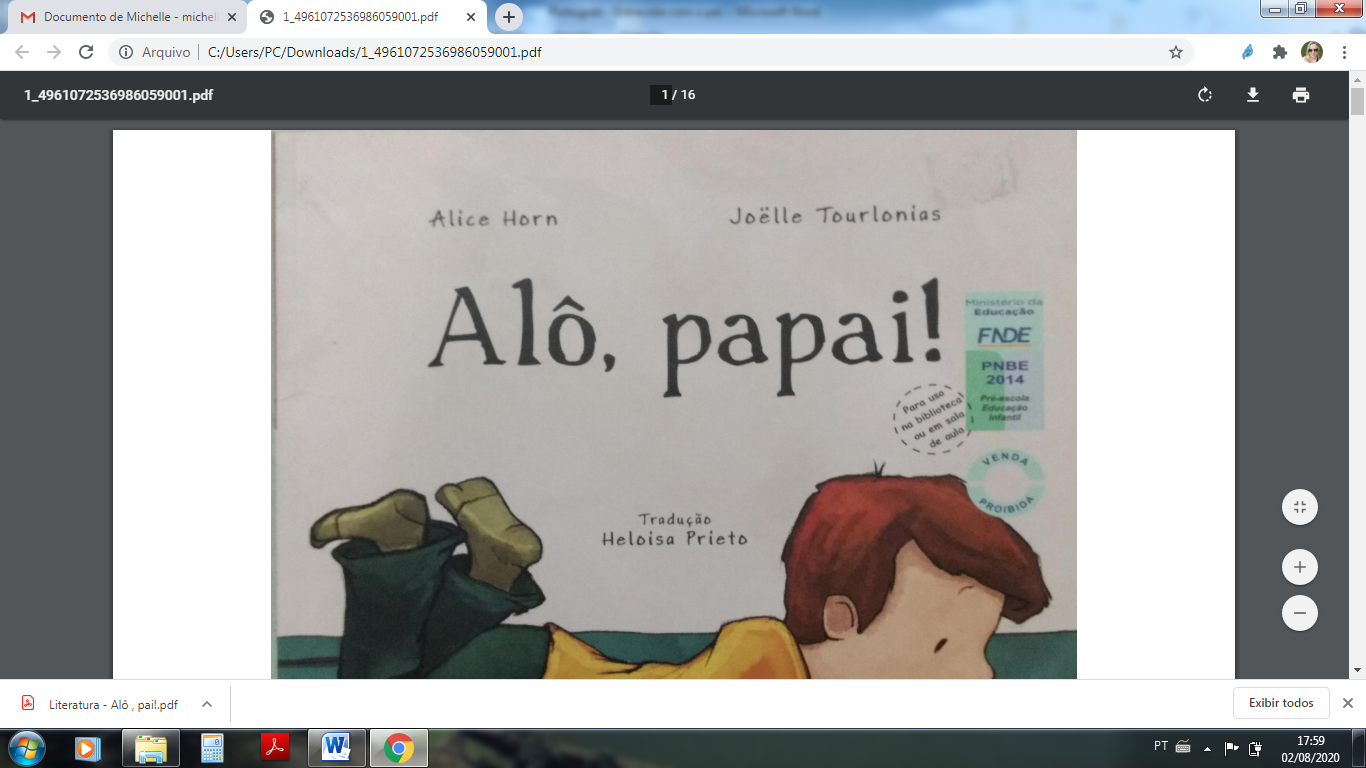 